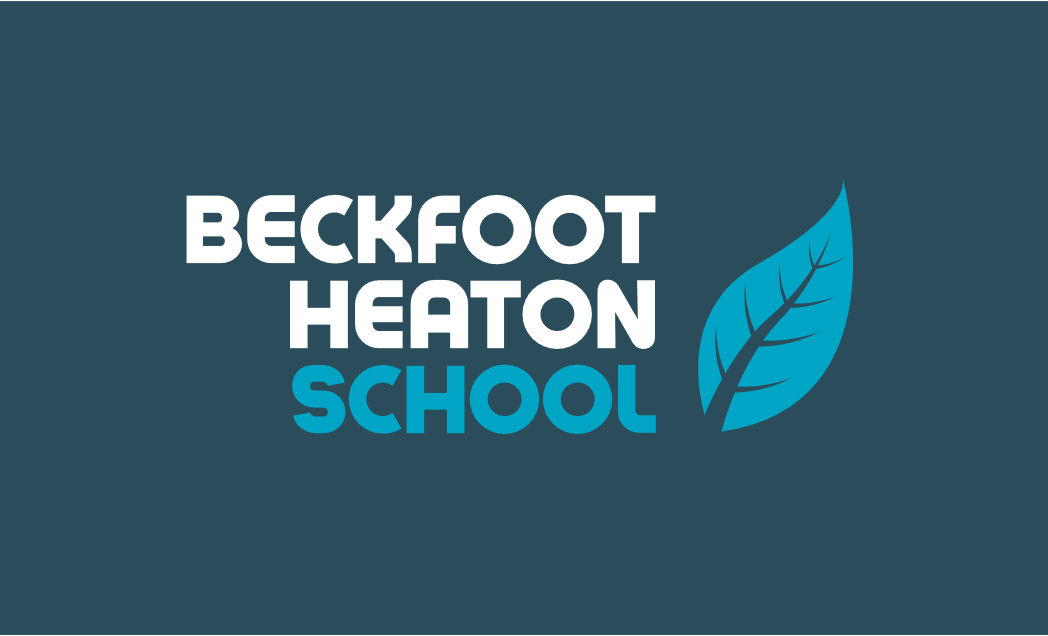 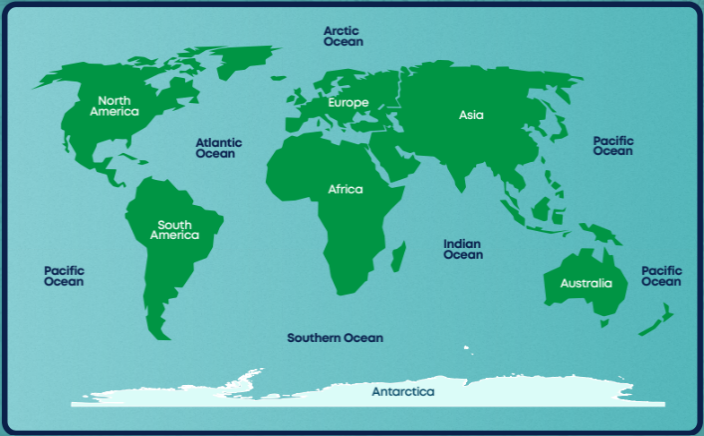 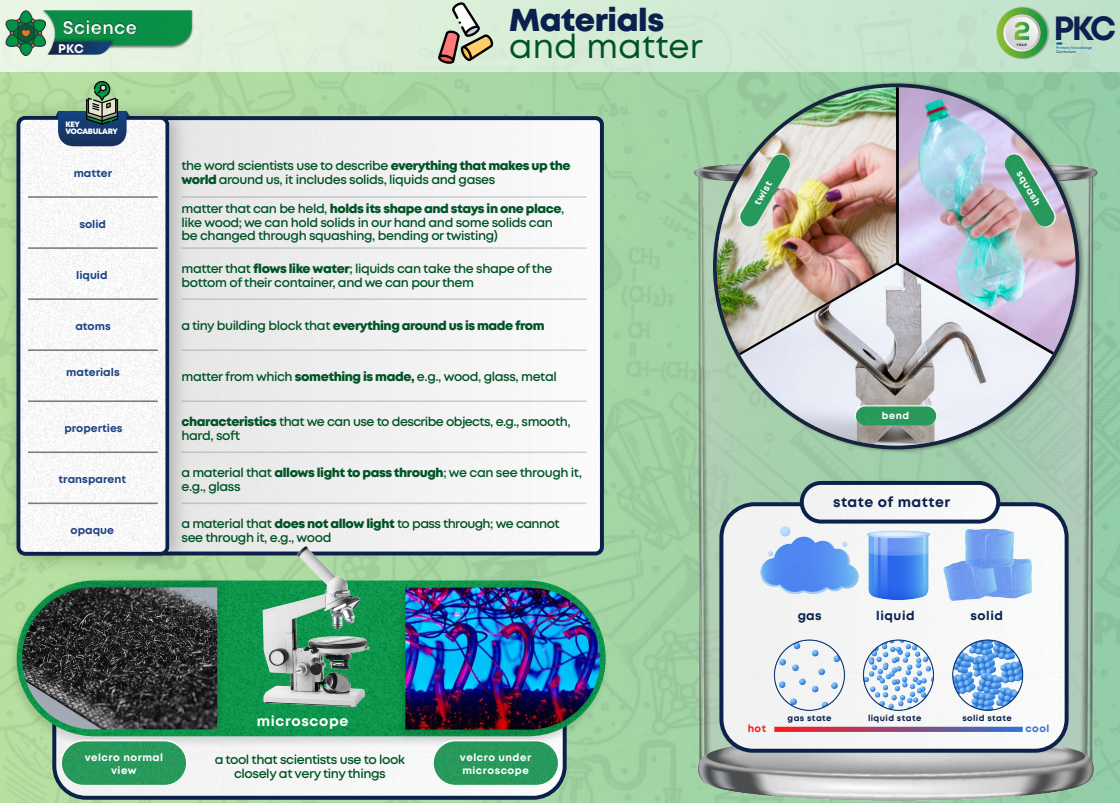 Key WordsDefinitionsatlasA book that shows a variety of different maps.compassA tool for finding direction. 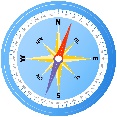 continentA continuous expanse of land, there are 7 in total.countryA nation with its own government occupying a particular territory.EarthThe planet we live on.equatorAn imaginary line around the ‘middle’ of the Earth.globeA model of our Earth showing the continents and oceans.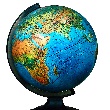 mapA representation of an area of land or sea showing physical features.North PoleA very cold place at the ‘top’ of the Earth.oceanA very large area of water.South PoleA very cold place at the ‘bottom’ of the Earth.What is an explorer?An explorer is someone who travels to places about which very little is known, in order to discover what is there.Maps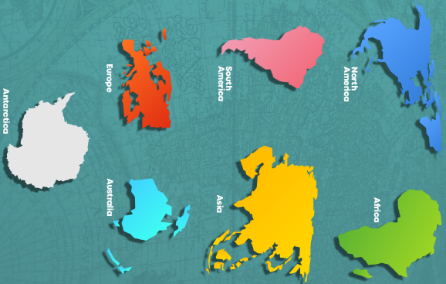 Important figuresImportant figuresImportant figuresWorld ExplorersWorld ExplorersWorld ExplorersSir Francis DrakeMatthew HensonSarah Outen 1540-1596He was an English sailor and navigator who was the first person to sail around the globe. He brought back treasures for Queen Elizabeth I. Some say he was a hero; some say he was a villain.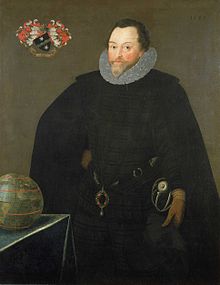 1866-1955He was a black African American explorer.He may have been the first person to stand on the North Pole in 1909.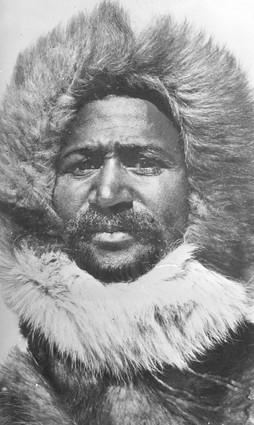 1985-presentShe is a British athlete and adventurer. She is the first woman and the youngest person to row solo across the Indian and Pacific Ocean.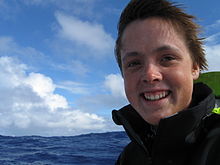 MondayTuesdayWednesdayThursdayFridayHWK - Numbots and Spelling Shed – 10mins eachReadingHWK - Numbots and Spelling Shed – 10mins eachReadingHWK - Numbots and Spelling Shed – 10mins eachReadingHWK - Numbots and Spelling Shed – 10mins each, ReadingYear 2 PEHWK - Maths Homework BookNumbots and Spelling Shed – 10mins eachReadingKey Dates:Week 1 – Community Forest days 